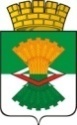 ДУМАМАХНЁВСКОГО МУНИЦИПАЛЬНОГО ОБРАЗОВАНИЯ                                              третьего созываРЕШЕНИЕ от 28 марта  2019 года                   п.г.т. Махнёво                              №  406Об информации  Администрации Махнёвского муниципального образования о реализации  «Программы демографического развития Махнёвского муниципального образования на 2009-2025 годы «Уральская семья» за  2018 год Рассмотрев информацию Администрации Махнёвского муниципального образования о реализации   «Программы демографического развития Махнёвского муниципального образования на 2009-2025 годы «Уральская семья»  за  2018 год, руководствуясь  Уставом  Махнёвского муниципального образования,  Дума Махнёвского муниципального образованияРЕШИЛА:1. Информацию Администрации Махнёвского муниципального образования о реализации   «Программы демографического развития Махнёвского муниципального образования на 2009-2025 годы «Уральская семья»  за  2018 год, принять к сведению (прилагается).2. Настоящее Решение вступает в силу со дня его принятия.3.Направить настоящее Решение для официального опубликования  в газету «Алапаевская искра» и разместить на официальном сайте Махнёвского муниципального образования в сети «Интернет».Председатель Думы муниципального образования          	                                     И.М. АвдеевГлава  муниципального  образования                                              А.В. Лызлов                                                                                  Приложение                                                                        к Решению Думы Махнёвского                                                                    муниципального образования                                                         от 28.03.2019 года №  406ИнформацияАдминистрации Махнёвского муниципального образования «О реализации программы демографического развития Махнёвского муниципального образования на 2009-2025 годы «Уральская семья» за 2018 год     Постановлением Администрации Махнёвского муниципального образования от 21.09.2009 года № 444 утверждена программа демографического развития Махнёвского муниципального образования на 2009-2025 годы «Уральская семья» (с изменениями от 28 декабря 2010 года № 933,от 13 февраля 2013 года № 88,от 09 сентября 2013 года № 846, от 06 апреля 2015года № 330, от 12.04.2017 года № 234 (далее-Программа).Целью Программы является постепенная стабилизация численности населения и формирование основы для последующего демографического роста.Общий объём финансирования Программы в 2018 году составил – 26 259,44 тыс. рублей (в 2017 году – 25 464,35 тыс.рублей), из них средств федерального бюджета- 0 тыс.рублей (в 2017 году - 0 тыс.рублей), средств местного бюджета – 15 307,9 тыс. рублей (2017 год -13 402,9 тыс.рублей), областной бюджет – 10842,24 тыс. руб. (2017 год-11 995,45  рублей), внебюджетные средства- 109,3 тыс. рублей (2017 год-66,0 тыс.рублей).По первому направлению (снижение смертности) проведены следующие мероприятия:1) проводился мониторинг демографического развития и заболеваний населения. Всего в 2018 году родилось 54 человека (в 2017 году - 51 человек). Умерло 117 человек (2017 год - 97 человек).  Уровень смертности повысился на 20,6 % по сравнению с 2017 годом Естественная убыль составила 63 человека. По сравнению с 2018 годом естественная убыль повысилась на 75%, что отрицательно сказывается в целом на демографической ситуации.Основными причинами смертности стали:-сердечно-сосудистые заболевания – 45 человек (38,5 % к общему уровню смертности)-дорожно-транспортные происшествия - 2 человека (1,7% к общему уровню смертности)-смертность от туберкулёза – 0 человек (0 % к общему уровню смертности)-злокачественными новообразованиями – 16 человек (13,7% к общему уровню смертности)-смертность от травм и отравлений-4 человека (3,4% к общему уровню смертности)Численность постоянного населения по состоянию на 01.01.2018 года составила 5830 человек, городское население 3089 человек, сельское население 2741 человек. Население старше трудоспособного возраста превышает население моложе трудоспособного возраста. Население трудоспособного возраста 2682 человека. Старше трудоспособного возраста 1930 человек. Население моложе трудоспособного возраста 1218 человек. Количество безработных по состоянию на 01.01.2018 года составило 70 человека (на 01.01.2017 года было 73 человек), уровень регистрируемой безработицы 2,12% (2017 год-2,21%). 2) реализация мероприятий:- развитие волонтёрского движения с широким вовлечением школьников, студенческой молодёжи;-организация и проведение профилактических мероприятий по предупреждению дорожно-транспортных происшествий с участием несовершеннолетних;- мониторинг суицидального поведения обучающихся образовательных организаций;- по профилактике здорового образа жизни учащихся в образовательных учреждениях, профилактика дорожно-транспортного травматизма.В основных и средних общеобразовательных организациях Махнёвского муниципального образования созданы отряды юных инспекторов движения, общее количество – 4. Детей, занимающихся в данных отрядах 39 человека. Данными отрядами совместно с учителями, преподающими основы безопасности и жизнедеятельности, классными руководителями регулярно проводятся беседы с детьми и родителями о профилактике дорожно-транспортного травматизма, инструктажи по технике безопасности на проезжей части, по пожарной безопасности.Во всех общеобразовательных организациях проводятся занятия по профилактике дорожно-транспортного травматизма, проводятся игры, викторины, тесты, профилактические беседы «Детям – ваше внимание и заботу», «Знай и соблюдай правила дорожного движения», инструктажи по правилам поведения на дорогах (родители и дети), акции «Внимание, дети», «Родительский патруль». Проведение классных и общешкольных родительских собраний, классных часов «Ваш ребенок – участник дорожного движения».В дошкольных образовательных организациях проводятся беседы с сотрудниками, детьми и родителями по безопасности дорожного движения, инструктажи по технике безопасности на проезжей части, «опасная горка». С детьми рассматриваются иллюстрации по дорожно-транспортным происшествиям, в каждой группе оформлены уголки правил дорожного движения.В школах разработаны здоровьесберегающие программы. Привлекается максимальное количество обучающихся к регулярным занятиям физической культурой и спортом, проводятся различные мероприятия с привлечением родителей: «Весёлые старты», «Кросс Нации», «Лыжня России», «Зимние забавы», месячник спортивно – массовой работы, совершаются туристические походы и т.д..3) Реализация мероприятий: - на  содержание автомобильных дорог общего пользования местного значения освоено-6453,6  тыс.рублей средств  местного бюджета или 97,6% (план -6612,0 тыс. рублей);капитальный ремонт дорог общего пользования местного значения. Приведены в соответствие с действующими технологическими регламентами пешеходные переходы и тротуары вблизи образовательных учреждений – 2894,0 тыс. руб. Данная работа будет продолжена в 2019 г. на уличное освещение освоено 4725,0 тыс. руб. Произведена замена  уличных «ДРЛ» ламп на энергосберегающие (светодиодные).По второму направлению (повышение рождаемости) проведены следующие мероприятия:- выдано 2 сертификата молодым семьям на приобретение жилья через фонд жилищного строительства; - предоставлено 7 земельных участков многодетным семьям;-предоставление ежемесячной денежной выплаты для многодетной семьи, имеющей среднедушевой доход ниже установленной в Свердловской области величины прожиточного минимума на душу населения, в связи с рождением (усыновлением) после 31 декабря 2012 года третьего ребёнка или последующих детей до достижения таким ребёнком возраста трёх лет в размере равном, установленной в Свердловской области величины прожиточного минимума для детей. В 2018 году 52 семьи получили данные выплаты на сумму 5666,54 тыс. руб.(2017-65 семей);-выдача сертификата на областной материнский капитал –14 сертификатов (2017 год-23 сертификата);-организация профессионального обучения и дополнительного профессионального образования женщин в период отпуска по уходу за ребёнком до достижения им возраста 3 лет проведено следующие мероприятия:Информирование руководителей организаций, расположенных на территории Махнёвского муниципального образования, о возможности участия в мероприятиях по профессиональному обучению и дополнительному профессиональному образованию женщин в период отпуска по уходу за ребёнком до достижения им возраста трёх лет.В 2018 году с целью информирования руководителей организаций проведены следующие мероприятия:-  совещание с работодателями Махнёвского МО- публикации в газете «Алапаевская искра»- интернет – ресурсы: официальная страница ГКУ «Алапаевский ЦЗ» в социальных сетях «ВКонтакте», «Facebook»;- размещение информационных материалов в помещениях, предназначенных для приема заявителей (информационный зал ГКУ «Алапаевский ЦЗ», информационная доска Управления социальной политики по г. Алапаевску и Алапаевскому району, Администрация  Махневского МО).Организация профессионального обучения и дополнительного профессионального образования женщин в период отпуска по уходу за ребёнком до достижения им возраста трёх лет.В 2018 году в мероприятиях по профессиональному обучению и дополнительному профессиональному образованию женщин в период отпуска по уходу за ребенком до достижения им возраста трёх лет приняли участие 0 женщин (в связи с отсутствуем заявок).По третьему направлению: мероприятия по снижению материнской и младенческой смертности, улучшению репродуктивного здоровья населения:-реализация мероприятий по проведению профилактических медицинских осмотров несовершеннолетних.Профилактические медицинские осмотры несовершеннолетних проводятся ежегодно. В 2018 году 182 учащихся прошли медицинский осмотр.По четвёртому направлению: мероприятия по укреплению здоровья населения, существенному снижению уровня социально – значимых заболеваний, созданию условий и формированию мотивации к здоровому образу жизни:- обеспечение питание учащихся и воспитанников муниципальных образовательных учреждений. В 2018 году бесплатное питание получили учащиеся начальных классов -295 человек (в 2017 году -310 человек), льготная категория детей 5 – 11 классов – 214 человек (2017 году -265 человек). 167 человек питаются за свой счёт. Расходы на осуществление мероприятий по организации питания из областного бюджета составили 3520,0 тыс. рублей, что составляет 81,8% к плановым назначениям (план 4309 тыс. рублей), средства местного бюджета составили 1727,5 тыс. рублей или 100% к плану на год.  - поэтапное внедрение и реализация Всероссийского физкультурного   спортивного комплекса «Готов к труду и обороне» (ГТО).В ноябре 2018 года центр тестирования включен в реестр единой государственной системы (установлена программа АИС ГТО). По состоянию на 31.12.2018 года отсутствует возможность входа в систему, в связи с некорректным паролем, ведутся переговоры по устранению неполадок.С 01.01.2019 года начал работу центр тестирования по выполнению нормативов испытаний (тестов) ВФСК «ГТО».В соответствие с приказом МКУ «МФСК «Ермак» от 13.02.2018 года № 18 за центром тестирования закреплены следующие места тестирования:- на базе МКУ «МФСК «Ермак- на базе МКУ «МФСК «Ермак» филиала СК «Юность»В целях профилактики наркомании, учащиеся участвуют в акции «Сообщи, где торгуют смертью», анкетировании «Твой выбор», просматривают видеофрагменты «Наркотики.Секреты.», «Стоп ВИЧ. СПИД» и т.д.. Проводится социально – психологическое тестирование обучающихся 13 – 14 лет на психоактивные вещества.Проводятся курс лекций, презентаций, демонстрация фильмов о профилактике наркомании в общеобразовательных учреждениях, единые классные часы, единые дни профилактики: «День борьбы с курением», «Алкоголь путь к смерти». Педагоги проводят беседы, классные часы «Здоровые дети в здоровой семье», «Мой выбор – здоровый образ жизни», «Интернет и здоровье или интернет, или здоровье», «Привычки и здоровье», «Живи без пива», круглые столы для 6-9 классов «Здоровый образ жизни – это можно», «Здоровым быть здорово», «Группы смерти – как не попасть в ловушку». Мед.работник информирует родителей и детей о личной гигиене детей.В рамках муниципальной программы «По формированию законопослушного поведения учащихся в общеобразовательных организациях Махнёвского муниципального образования на 2017 – 2021 годы» проведены мероприятия, направленные на снижение темпов роста зависимости от алкогольных напитков и табакокурения, а также на профилактику употребления курительных смесей, наркотических средств, психотропных веществ. Сумма средств, направленных на вышеуказанные мероприятия составила 8,0 тыс. рублей (средства местного бюджета).- предоставления услуг по оздоровлению детей (летние оздоровительные площадки, загородные лагеря).Проведена оздоровительная кампания детей в каникулярное время. Дети Махнёвского МО отдохнули в санаторно – курортных оздоровительных лагерях круглогодичного действия – 30 человек. В загородных оздоровительных лагерях  отдохнуло 65 человек.   Трое детей отдохнуло на Чёрном море в г. Анапа (ООО ДСОК «Жемчужина России», поезд «Здоровье»). Дети поработали в трудовых лагерях, организованных при МКОУ «Махневская СОШ», МКОУ «Мугайская ООШ» филиал «Измоденовская ООШ», отдохнули в лагерях дневного пребывания организованных при муниципальных образовательных организациях.Всего на оздоровительную кампанию освоено 3253,1 тыс. рублей, из них средств областного бюджета 1655,7 тыс. рублей и 1488,1 тыс. рублей средств местного бюджета и 109,3 тыс. рублей средства родителей.- разработка и реализация комплекса мер по совершенствованию физкультурно – спортивной работы среди сельского населения:На территории Махнёвского МО успешно функционирует МКУ «Махневский ФСК «Ермак», деятельность которого охватывает территорию основных населённых пунктов: п. г. т Махнево, п. Санкино, с. Мугай, с. Измоденово, в которых постоянно действует 16 физкультурно – спортивных секций со средней численностью участников 15 человек в каждой. Из них в п.г.т. Махнево функционирует 6 секций со средним количеством участников 20 человек. На территории развиваются следующие виды спорта: футбол, мини – футбол, волейбол, лёгкая атлетика, хоккей, спортивный туризм. Дети и взрослые приняли участие в следующих муниципальных физкультурно – спортивных мероприятиях, проводимых на территории Махнёвского муниципального образования в течение 2018 года:- всероссийская массовая лыжная гонка «Лыжня России 2018»-  физкультурно-спортивном мероприятие, посвященном празднованию Дня физкультурника-   спортивно – массовое мероприятие «Силовой марафон «Стань героем»- всероссийский день бега «Кросс нации 2018»- осенний фестиваль ВФСК «ГТО» среди работников муниципальных учреждений-день велопробега в рамка Дня государственного флага России.Организация и проведение мероприятий по профилактике преступности, в том числе среди несовершеннолетних граждан:Межведомственной комиссией по профилактики правонарушений совместно с органами внутренних дел, педагогами общеобразовательных учреждений проводится работа с неблагополучными семьями, детьми и подростками. Мероприятия направлены на снижение количества преступлений и антиобщественных действий, совершаемых несовершеннолетними. За 2018 год несовершеннолетними совершено 3 преступления (2017 году – 5 преступлений).В рамках реализации муниципальной программы «Профилактика правонарушений на территории Махнёвского МО на 2016 – 2021 годы» проведены профилактические мероприятия, направленные на:- снижение уровня правонарушений в жилом секторе, на улицах и в общественных местах – 10 тыс. рублей;- усиление социальной профилактики правонарушений среди несовершеннолетних – 10 тыс. рублей.По пятому направлению: мероприятия по укреплению института семьи, возрождению и сохранению духовно-нравственных традиций семейных отношений:Работа с семьей на территории Махнёвского МО складывается по определенной схеме, выработанной годами творческой работы. Так в малых селах, таких как   Кишкинское, Фоминское, Кокшарова, Б-Ерзовка, Измоденово, в клуб ходят всей семьей. Все мероприятия строятся на участии родителей и детей. Проводятся различные игровые программы, кафе, посиделки, вечера отдыха, развлечения на свежем воздухе. Практически в каждом учреждений культуры функционирует семейный клубы по интересам. Встречи проходят один раз в месяц и всегда находится повод для разговора за чашкой чая.Если говорят об участниках художественной самодеятельности, то просматривается прямая зависимость: если в художественной самодеятельности участвует бабушка, обязательно будет участвовать мама и внуки. Если на сцене папа, то вся семье в сборе. Такие мероприятия являются объединяющей силой.Наиболее активным примером проведения мероприятий семейной направленности являются Измоденовский ДК, Мугайский ДК, Кокшаровский СК, Б-Ерзовский СК. Наиболее успешные мероприятия в данной категории:-муниципальный фестиваль военно-патриотической песни «Родина. Армия. Долг»;- муниципальный фестиваль детского творчества «Мир детства»;- конкурс «Мама, Папа, я – спортивная семья».Мероприятия с межведомственным взаимодействием:- конкурс «А, ну –ка, девушки» на территории Махнёвского МО;- шествие бессмертного полка на мероприятиях, посвященных Дню Победы;-сельскохозяйственная ярмарка (сезонные);-масленичные гулянья;- народные гулянья в рамках празднования Дня поселка;- фотовыставки: «Новый год в кругу семей», «Отдых с семьей на природе», «Любовь и верность навсегда», посвященные Дню семьи, любви и верности;-концерты, программы, вечера, посвященные Дню матери.В Махнёвском МО периодичность вне стационарного обслуживания населения в сфере культуры в летнее время составляет 2 раза в месяц, в зимнее время – на православные и календарные праздники. В практику работы сельских учреждений культуры вошли «Праздники малых сел», такие как Боровая, Калач и др. А также с успехом организуется встречи земляков, такие мероприятия являются наиболее масштабными по численности. Мероприятия проводятся в весенне-летний период у домовладения одного из жителей.  На эти праздники приезжают бывшие жители сел и хуторов и с благодарностью принимают участие в выставках, конкурсах, акциях.Махневский  ДК регулярно выезжает с концертами в учреждения-филиалы и отдаленные села. Акция «Дом душевной теплоты»  проводится совместно с работниками социальной зашиты населения, медицинскими работниками и специалистами Администрации Махнёвского МО. Такие встречи собирают жителей отдаленных сел и хуторов на общие посиделки, чтобы отметить праздники и юбилеи, получить различные консультации и профессиональные ответы на наболевшие вопросы, вместе спеть любимые задушевные песни.- реализация проектов и мероприятий по работе с детьми и молодежью:Летняя оздоровительная площадка функционировала при Махневской СОШ с 1 июня по 25 июня 2018 года. Работа проводилась на базе Махневского ДК и совместно с творческими работниками и участниками детской самодеятельности Махневского ДК.Открытие состоялось 1 июня в День защиты детей. Состоялось яркое праздничное шествие детей с воздушными шарами и различной атрибутикой, каждый отряд подготовился в соответствии с названием своей команды.Осуществляя работу по площадке, организаторы исходили из того, что здоровье человека определяется его образ жизни, поведением и отношением к собственному здоровью и здоровью окружающих. Поэтапно приоритетным направлением деятельности площадки явилось формирование у детей здорового образа жизни, повышение уровня их санитарно – гигиенической культуры. Так как все это ведет к снижению заболеваемости, к сохранению и улучшению физического и психического здоровья, повышению защитных свойств организма. Именно поэтому открытие площадки был ознаменован общим флэшмобом «Ура, детство!», «Ура каникулы!» на открытой летней сценической площадке при Махневском ДК. И после с речевками и задорными кричалками прошли в зрительный зал. Праздник получился  инсценированным и ярким благодаря  разнообразным концертным номерам.2 июня для детей площадки и неорганизованных детей был проведен просмотр художественного фильма «Нахаленок» (в рамках празднования 100-летнего юбилея ВЛКСМ). Не смотря на то, что фильм черно – белый, присмотрелся с удовольствием и интересом.5 июня на сцене Махневского ДК прошел муниципальный фестиваль детского творчества «Мир детства». С 05 -08 июня  была развернута мобильная выставка рисунков и плакатов по борьбе с наркоманией. Обзор и обсуждение проходило прямо во время просмотра  выставки, участники   выразили свое отношение к данной проблеме.6 июня на сцене прошла игровая программа «Игромания», подготовленная творческими работниками Махневского ДК. Разнообразие игр и развлечений не оставило без внимания ни одного из участников программ.7 июня в России отмечают «Пушкинский день». Театрализованная программы, подготовленная педагогами и детьми, раскрыла   грани творчества А.С. Пушкина.9 июня все желающие и  дети оздоровительного лагеря были приглашены на демонстрацию мультипликационного фильма «Сказ о Петре и Февронии».9 июня состоялся флешмоб «Давай обнимем Махнево» в преддверии празднования Дня независимости России.12 июня Махневский ДК пригласил на митинг – концерт «Мой дом-моя Россия!". День России  - самый молодой и самый торжественный национальный праздник.14 июня на сцене Махневского Дома культуры совместно с педагогами Махневской СОШ была проведена развлекательная программа «День рождения – праздник детства!».15 июня детский оздоровительный лагерь в полном составе прибыл на дискотеку, любимое развлечение всех возрастов.16 июня дети были приглашены на просмотр фильма сказки отечественного кинематографа.20 июня дети подросткового возраста присутствовали на интерактивной викторине «Край мой капелька России».21 июня на сцене Махневского Дома культуры прошел муниципальный фестиваль   авторских стихов и прозы о ВОВ, посвященный празднованию 77 -летней годовщине Победы в ВОВ (1941-1945 г.г.) «Сороковые, роковые…».22 июня на плацу возле памятника погибшим в ВОВ состоялась митинг – акция «Мы помним! Никто не забыт!», посвященная Дню памяти и скорби.23 июня для подростков и молодежи прошла дискотека.25 июня состоялось закрытие летнего оздоровительного лагеря, и ,как всегда,   это было феерическое шоу талантов.Кроме того, в учреждениях культуры в 2018 году был проведен ряд мероприятий, направленных на пропаганду ЗОЖ:- мероприятия по экстремизму.За двенадцать месяцев было проведено семь мероприятий: 30 июня 2018 года  проведен  «День молодежи – 2018». С раздела «муниципальные мероприятия, направленные на развитие межнациональных и межконфессиональных отношений на территории Махнёвского МО» было потрачено 1000 рублей. За период августа 2018 года было проведено одно мероприятие – акция «Скажем терроризму нет!».  Данное мероприятие было финансировано из раздела «мероприятия, направленные на профилактику экстремизма и терроризма на территории Махнёвского МО» в сумме 2000   рублей. 3 сентября 2018 года прошла муниципальная акция «Трагедия Беслана в наших сердцах». На данную акцию были потрачены денежные средства с раздела «муниципальные мероприятия, направленные на профилактику экстремизма и терроризма на территории Махнёвского МО» в сумме 5000  рублей. 11 октября 2018 года во время проведения муниципального этапа Международного Рождественских Образовательных Чтений «Молодежь: свобода и ответственность» Была проведена акция «Дети против террора!». На данную акцию были потрачены денежные средства с раздела «муниципальные мероприятия, направленные на профилактику экстремизма и терроризма на территории Махнёвского МО» в сумме 4000  рублей. С 19 ноября 2018 года проводился конкурс рисунков на тему «Дети против террора».   На данный конкурс потрачены денежные средства с раздела «муниципальные мероприятия, направленные на профилактику экстремизма и терроризма на территории Махнёвского МО» в сумме 10000 рублей. 7 декабря 2018 года прошел фестиваль «Лента дружбы», посвященный празднованию «Дня толерантности» .  14 декабря 2018 года прошла муниципальная акция «Все мы разные, но мы едины!». На организацию акции были выделены средства в размере 7000 рублей. 20 декабря прошла муниципальная акция «Ангел памяти».По шестому направлению – активизация миграционной политики проведены следующие мероприятия: проведение мониторинга миграционных процессов. По данным Федеральной службы государственной статистики ТОФСГС по Свердловской области (Свердлстат) в 2018 году на территории Махнёвского муниципального образования прогнозируется миграционная убыль. Данные о миграционных процессах в целом за 2018 год отсутствуют.